２０２２年度　日本健康運動指導士会京都府支部研修会ご案内期日　２０２３年２月１９日（日）会場　京都テルサ　東館２Ｆ　第２・３セミナー室　（〒601-8047　京都府京都市南区東九条下殿田町70（新町通九条下ル））主催　ＮＰＯ法人日本健康運動指導士会　　　主管　日本健康運動指導士会　京都府支部後援　公益財団法人健康・体力づくり事業財団　健康日本２１推進全国連絡協議会受講対象者　　健康運動指導士、健康運動実践指導者　　　定員　６０名（会場収容人数１２０名のところ）取得可能単位　　講義３．５単位　実習１．５単位　　計５．０単位　　　認定番号：226793受講料（税込）　指導士会非会員　１１，０００円 　　指導士会会員　５，５００円受付開始　２０２２年１２月１９日（月）から　※受付開始日前の申込は全て無効となります。受付締切　２０２３年　２月　８日（水）　　　※但し締切日前でも定員に達した時点で受付は終了となります。2023.2.19(日)開催　京都府支部研修会　申込書１．登録番号　　健康運動指導士　　　　　　　　　　　　番　　　健康運動実践指導者　　　　　　　　　　　　番　　（フリガナ）２．登録者氏名　　　　　　　　　　　　　　　　　　　　　　性別　　男　・　女　　　（年齢　　　　歳）３．自宅住所　　〒　　　　－　　　　　　　　　　　　　　　　　　都・道　　　　　　　　　　　　　府・県　　　　　　　　　　　　　　　　　　　　　　　　　　　　　　　　　　　　電話番号　　　　　　　－　　　　　－　　　　　　　ＦＡＸ番号　　　　　　－　　　　　－　　　　　４．運動指導経験　　　　　　豊富　　　　　　普通　　　　　　無し　　　　５．勤務先名称　　　　　　　　　　　　　　　　　　　　　　　　　　　　　　　　　　　　　　　　　　　　　　　　　　　〒　　　　－　　　　　　　　　　　　　　　　　都・道　　　　所在地　　　　　　府・県　　　　　　　　　　　　　　　　　　　　　　　　　　　　　　　　　　　　電話番号　　　　　　　－　　　　　－　　　　　　　ＦＡＸ番号　　　　　　－　　　　　－　　　　　現在従事している業務内容　　　　　　　　　　　　　　　　　　　　　　　　　　　　　　　　　　　　送付先FAX：03-5472-5820　　　　問合せTEL：03-5472-5821申込方法は２ページ目をご参照下さい。京都府支部研修会申込方法及び受講決定　（１）申込期間　受付開始　２０２２年１２月１９日（月）　※受付開始日前の申込は全て無効となります。　　　　　　　　　受付締切　２０２３年　２月　８日（水）　※但し締切日前でも定員に達した時点で受付は終了となります。（２）申込方法　1ページ目の「研修会申込書」にご記入の上、ＦＡＸ、郵送、メールにてお送りください。　　　　　　　　　開催当日の飛入り参加並びに、電話による申込は受付ておりませんのでご了承ください。　（３）受講決定　申込受付後、「受講決定案内書」を送付致します。到着まで２週間程度お待ちください。　　（４）受講料払込　「受講決定案内書」に同封いたします「払込取扱票」にてお払込ください。（５）感染対策　　・スタッフ、参加者ともマスク着用とします。不織布マスクを推奨します。　　・会場では手指消毒の上、密集を避けて着座していただきます。また、必要時以外の会話はお控えください。　　・受付時に検温と体調確認を行います。　　・次の方は受講を控えてください。感染症に罹患している、またはその可能性が高い。高熱、せき、呼吸困難、咽頭痛、鼻汁・鼻閉、咽頭痛、倦怠感、味覚嗅覚異常、頭痛、眼の痛み、下痢、嘔吐の症状がある。研修会開催の2週間以内に感染症の特異的症状があった。政府及び外務省等が定める海外渡航制限・入国制限地区から帰国した。家庭・職場等で新型コロナウイルスの感染者がいる。濃厚接触者（その可能性がある）と判断される。現在、PCR検査待ち及び結果待ち。・政府、自治体、主催団体等から研修会の開催自粛要請またはそれに準じる要請があった場合は研修会を中止する場合があります。※新型コロナウイルスの状況により開催が中止、延期になることもございますので、予めご了承ください。※当会へのご入会について当会にご入会いただきました有資格者の方には、受講料の会員割引の他に、賠償責任保険等の入会特典もございます。入会をご希望の方は、研修会申込時に、申込用紙の余白に「同時入会希望」とお書きいただくか、問合せ先宛に「入会希望」として、氏名・資格の登録番号・郵便番号・住所をFAX・e-mailでお知らせください。折り返し、当該年度からの入会案内一式をお送りいたします。なお、同時入会の場合は、研修会開催年度からの入会となります。①入会費用１万５千円（４～９月入会の場合）　②下期入会費用１万円（１０～３月入会の場合）①、②共に次年度以降は、年度会費１万円をご請求させていただきます。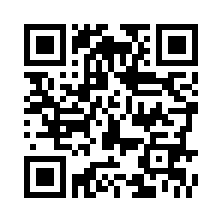 その他、本部講習会及び支部研修会に関する情報は、当会ＨＰをご参照ください。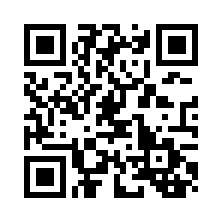 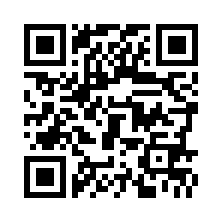 本部講習会　　　　　　　　　　　　　　　　　　　　　　支部研修会http://www.jafias.net/lecture.html　　　　　　　http://www.jafias.net/lecture2.html研修会に関する問合せ及び申込先(NPO)日本健康運動指導士会　事務局　〒105-0004　東京都港区新橋6-20-1　ﾙ･ｸﾞﾗｼｴﾙBLDG.1-602TEL：03-5472-5821　FAX：03-5472-5820　e-mail:kosyukai@jafias.net実施時間講師内容10：00～12：00谷口　有子　先生京都先端科学大学　健康医療学部健康スポーツ学科　　教授講義２単位女性の体力・運動能力について13：00～14：30黄　啓徳　先生医仁会　武田総合病院疾病予防センター　理学療法科　係長講義１．５単位高齢者のフレイルとサルコペニアの始めの一歩　　　　14：40～16：10黄　啓徳　先生医仁会　武田総合病院疾病予防センター　理学療法科　係長実習１．５単位フレイル・サルコペニアへのアプローチの実際　－症例から学ぶ－